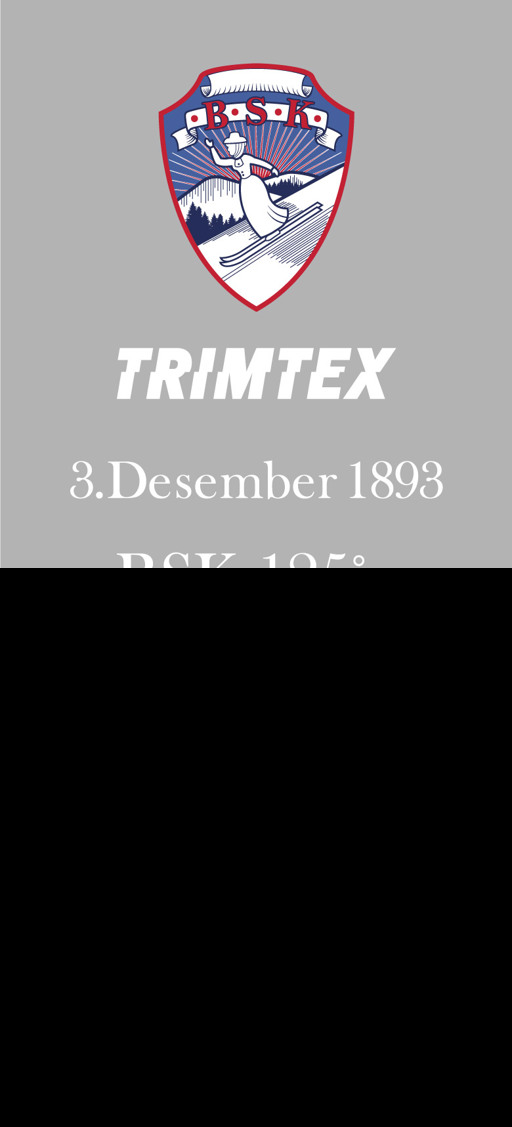 BYAASEN SKIKLUBSAKSLISTE ÅRSMØTE 26.03. 2019 kl. 1900 i BSK-HyttaÅpning av årsmøte og velkommenGodkjenne de stemmeberettigedeGodkjenne innkalling og sakslisteValg av møteleder, referent og protokollvitnerBehandle klubbens årsmelding for 2018Behandle regnskap for klubbenVedta budsjett 2019 for klubben og fastsette kontingent Behandle innkomne forslag og sakerValgGodkjenne de valgte gruppestyrer AvslutningForslag og saker til punkt 8 sendes styrets leder per epost; eivind.grov@sintef.no, eller eivgro@online.no. Forslag må være sendt til styret senest 2 uker før årsmøtet.På vegne av StyretEivind GrøvStyreleder